SUNDAY 17TH SEPTEMBER 2023					     PSALTER WEEK IVOUR LADY OF LOURDES AND SAINT CECILIAParish Administrator:  Mgr Francis JamiesonLandline: 01258 452051      Mobile: 07826 732493Hospital RC Chaplains:  Dorchester:  Fr Barry Hallett 01305 255198;  Poole: Deacon Declan McConville 01202 442167Newsletter:  newsletterblandfordcatholics@yahoo.co.ukWebsite: blandfordcatholics.orgPlymouth Diocesan Trust Registered Charity No.  213227Please keep in your prayers:  Father Robert;  Ruby Cooper;  Iris Bell; Christopher; Noreen Breadmore; Christina and John Morley; Leeah; Sandra; Father Tom; and all those suffering at this time.MASS INFORMATION CORRECT AT TIME OF PUBLISHING BUT MAY BE SUBJECT TO CHANGE AT SHORT NOTICESaturday September 16  St Cornelius and St Cyprian, Martyrs (Mem)5.30pm Vigil Mass of SundaySUNDAY SEPTEMBER 17  Evangelii Gaudium Day: The Spread of the Gospel9.00am HOLY MASSMonday September 18  9.10am Morning Prayers   9.30am HOLY MASSTuesday September  19 St Januarius, Martyr, and St Theodore of Canterbury (Opt Mems) 6.10pm Evening Prayers  6.30pm HOLY MASSWednesday September  20  St Andrew Kim Tae-gŏn and St Paul Chŏng Ha-sang, and Companions, Martyrs (Mem)9.10am Morning Prayers   9.30am HOLY MASS Thursday September 21 ST MATTHEW APOSTLE (FEAST) 9.10am Morning Prayers   9.30am HOLY MASSFriday September 22    DEDICATION OF THE CATHEDRAL , FEAST (SOL)9.10am Morning Prayers  9.30am HOLY MASSfollowed by BENEDICTIONSaturday September 23  St Pio of Pietrelcina (Mem)5.30pm Vigil Mass of SundaySUNDAY SEPTEMBER 24  9.00am HOLY MASSTHE HARVEST, THE FRUITS OF HUMAN WORK, AND THE REVERENT USE OF CREATIONThere will be a Mandatory Collection for Evangelii Gaudium Day on Sunday 17th SeptemberBLANDFORD COMMUNITY EXPO Saturday 16th September.  We now have details for the upcoming Blandford Forum Community Expo on Saturday week, 16 September.  I notice the Rota at the back of the church only has Howard and Patrick’s names on at the moment.  It starts at 10am and finishes at 1pm so even a short amount of time being there will be of great help. Please consider adding your name.	We are next to Blandford Parish Church and in the corner space in front of the Corn Exchange stage.  It will be a great opportunity to show our presence within our community, and to enjoy meeting many others who offer their time with organisations that give valuable services.Please bear in mind that the market will be on in the Market Place and Shambles that day. Parking in Church Lane car park is only for the duration of three hours (no return within 4 hours).   MarieWEEKLY OFFERINGS  £238.52.  Thank you to all who contributed.  STANDING ORDERS - Amounts for August  - Gift Aided £1,212.50, Non Gift Aided £260.00.  CATHOLIC CHILREN’S SOCIETY - the amount raised was £478.41.  Thank you.  Ruth HiscockWith blessings on every one of our Parish family, Father FrancisANY OTHER BUSINESS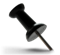 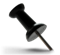 AS WE ARE HAVING PROBLEMS WITH THE INTERNET, WILL PARISHIONERS WISHING TO INSERT NOTICES PLEASE EMAIL THEM IN NO LATER THAN THURSDAY EVENINGS OR THEY WILL NOT BE RECEIVED IN TIME FOR PRINTING ON FRIDAY MORNINGSKNIT AND NATTER  Next meeting Tuesday September 19th, 2-4pm in the hall.  All crafters welcome!  ChristinaYou are invited to ST MARY’S RC CHURCH BIRTHDAY CELEBRATION  Monday 2nd October at 7.30pm, in the church hall, Wimborne Road, Poole BH15 2EG.  For details please see poster in porch.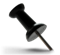 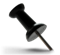 THE BLANDFORD SCHOOL is looking to increase their number of exam invigilators for the Summer 2024 exams.  If you are interested, please talk to Anna Hayball (Sunday morning Mass) or email her on ahayball@blandfordschool.org.uk.   Anna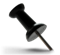 The Divine Office Of the KitchenLord of the pots and pipkim, since I have no time to be A saint by doing lovely things and vigilling with Thee,By watching in the twilight dawn, and storming Heaven's gates,Make me a saint by getting meals, and washing up the plates!Lord of the pots and pipkim, please, I offer Thee my soul,The tiresomeness of tea leaves, and the sticky porridge bowls!Remind me of the things I need, not just to save the stairs;But so that I may perfectly lay tables into prayers.Accept my roughened hands because I made them so for Thee!Pretend my dishmop is a bow, which heavenly harmonyMakes on a fiddle frying pan; it is so hard to clean,And, ah, so horrid!  Hear, dear Lord, the music that I mean!Although I must have Martha's hands, I have a Mary mind,And when I black the boots, I try Thy sandals, Lord, to find.I think of how they trod the earth, what time I scrub the floor.Accept this meditation when I haven't time for more!Vespers and Compline come to pass by washing supper things,And, mostly I am very tired, and all the heart that singsAbout the morning's work, it's gone before me into bed.Lend  me, dear Lord Thy Tireless Heart to work in me instead!My matins are said overnight to praise and bless Thy nameBeforehand for tomorrow's work, which will be just the same;So that it seems I go to bed still in my working dress.Lord make Thy Cinderella soon a heavenly Princess.Warm all the kitchen with Thy love and light it with Thy Peace!Forgive the worrying and make the grumbling words to cease.Lord, who laid Breakfast on the shore, forgive the world which saith"Can any good come to God out of poor Nazareth?"       (contributed by Teresa Hogan)